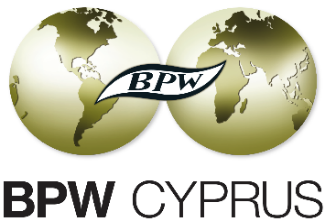 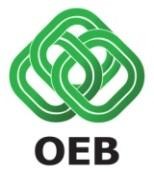 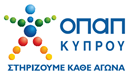 ΥΠΟΒΟΛΗΣ YΠΟΨΗΦΙΟΤΗΤΑΣΒΡΑΒΕΙΑ ΓΥΝΑΙΚΕΙΑΣ ΑΡΙΣΤΕΙΑΣ «ΕΡΙΦΥΛΗ» 2017«Γ Υ Ν Α Ι Κ Α	Ε Π Ι Χ Ε Ι Ρ Η Μ Α Τ Ι Α Σ»ΜΕΡΟΣ Α: ΣΤΟΙΧΕΙΑ ΥΠΟΨΗΦΙΑΣΟΝΟΜΑ:       	 ΕΠΩΝΥΜΟ:   	 ΙΔΙΟΤΗΤΑ:     	ΣΤΟΙΧΕΙΑ ΕΠΙΚΟΙΝΩΝΙΑΣΔιεύθυνση:	 	Τηλέφωνο:	 		Φαξ:    	Ηλεκτρονική Διεύθυνση:	 	ΜΕΡΟΣ Β: ΑΙΤΙΟΛΟΓΙΚΑΣύντομη Αιτιολόγηση/Δήλωση (βλέπε κριτήρια αξιολόγησης):(να επισυναφτούν οι επιπρόσθετες σελίδες κατάλληλα αριθμημένες)Συνοδευτικά υποψηφιότητας (παρακαλώ να επισυναφτεί σύντομο βιογραφικό σημείωμα και τυχόν άλλα έγγραφα προς ενίσχυση της υποψηφιότητας και απαριθμείστε):Υπογραφή:	Ημερομηνία:Το παρόν έντυπο θα πρέπει να υποβληθεί στα γραφεία της ΟΕΒ, Λεωφ. Ακροπόλεως 2  & Γλαύκου, Τ.Θ. 21657, 1511 Λευκωσία, σε κλειστό φάκελο ή στις ηλεκτρονικές διευθύνσεις info@oeb.org.cy και info@bpwcyprus.org.cy, με την ένδειξη «Βραβείο Γυναίκα Επιχειρηματίας». Τελευταία ημερομηνία υποβολής είναι η 22α Σεπτεμβρίου 2017. Έντυπα αιτήσεων μπορείτε να προμηθευτείτε από την ΟΕΒ ή από τις ιστοσελίδες: www.oeb.org.cy και www.bpwcyprus.org.cy Διαδικασία ΑξιολόγησηςΔικαίωμα συμμετοχής για το Βραβείο Γυναίκα Επιχειρηματίας έχουν όλες οι  γυναίκες – επιχειρηματίες, που ηγούνται και διευθύνουν με επιτυχία επιχειρήσεις του ιδιωτικού τομέα.Υποψηφιότητες μπορούν να υποβληθούν είτε από τις ίδιες τις ενδιαφερόμενες είτε  μέσω τρίτων ατόμων (nominations), εφόσον συμπληρώσουν και υποβάλουν το σχετικό έντυπο μέσα στα χρονικά πλαίσια που καθορίζονται.Η Επιτροπή Διαλογής απαρτιζόμενη από ένα εκπρόσωπο της ΟΕΒ και ένα  εκπρόσωπο της ΚΟΓΕΕ, παραλαμβάνει, εξετάζει και καταχωρεί όλες τις υποψηφιότητες που πληρούν τα κριτήρια.Για σκοπούς αξιολόγησης των αιτήσεων/δηλώσεων συστήνεται πενταμελής Επιτροπή Αξιολόγησης την οποία απαρτίζουν ανεξάρτητα πρόσωπα αδιαμφισβήτητων εξειδικευμένων γνώσεων σχετικά με το θέμα. Δυνατό κατά την αξιολόγηση της επιτροπής να συνδράμουν και ειδικοί σε πολύ συγκεκριμένα θέματα ανάλογα με την κρίση της Επιτροπής. Η Επιτροπή Αξιολόγησης βαθμολογεί τις αιτήσεις σύμφωνα με τις προϋποθέσεις και κριτήρια που περιγράφονται στα σημεία 7 και 8 πιο κάτω. Η Επιτροπή δύναται να συναντηθεί με τις επικρατέστερες υποψήφιες εφόσον κρίνει αναγκαίο.Το Βραβείο απονέμεται στο πρόσωπο που έχει συλλέξει την ψηλότερη βαθμολογία.Προϋποθέσεις:Το Βραβείο Γυναίκα – Επιχειρηματίας επιβραβεύει γυναίκες που ηγούνται και διευθύνουν με επιτυχία επιχειρήσεις του ιδιωτικού τομέα και μετέχουν στην ιδιοκτησία (μετοχικό κεφάλαιο, συνέταιροι σε συνεταιρισμό κλπ) αυτών.Δικαίωμα συμμετοχής έχουν γυναίκες από όλους τους τομείς οικονομικής δραστηριότητας.Κριτήρια αξιολόγησης:Στα κριτήρια αξιολόγησης περιλαμβάνονται (ενδεικτικά και όχι εξαντλητικά):Ο τρόπος ανάπτυξης επιχειρηματικών δραστηριοτήτων.Αξιόλογα επιτεύγματα.Η επίδειξη προοδευτικών πολιτικών σε σχέση με την διαχείριση των επιχειρήσεων και του ανθρώπινου δυναμικού.Η χρηστή οικονομική διαχείριση και η βιωσιμότητα της επιχείρησης.Η εταιρική κοινωνική ευθύνη.Η ανάπτυξη καινοτόμων πρακτικών, η εφαρμογή καινοτόμων ιδεών και οι τρόποι με τους οποίους η καινοτομία δημιούργησε ανταγωνιστικό πλεονέκτημα στην επιχείρηση.